Virtual ToolkitFathers in Education DayThursday, April 29, 2021Fathers in Action & Advocacy WeekApril 26-30, 2021A Brief HistoryIn 2014 and 2015, Senator Dwight Bullard and Representative Erik Fresen, working with the Fatherhood Task Force of South Florida, drew up Congressional Resolutions in the Florida Senate and House of Representatives respectively to recognize Fathers in Education Day and Fathers in Action & Advocacy Week in school districts across Florida. These initiatives were instituted to improve educational opportunities for children from Pre-K through high school by promoting fathers’ involvement in education both in school and at home. Miami-Dade County Public Schools (M-DCPS) has participated in Fathers in Action & Advocacy week and Fathers in Education Day since its inception to honor and celebrate the fathers and father figures that support our students in their pursuit of academic excellence.  Last year, more than 230 schools throughout M-DCPS hosted an event or activity.     A partnership between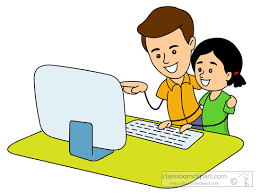 SAMPLE VIRTUAL ACTIVITIESHere are some sample activities that are applicable to elementary, middle school and high schools. These activities reflect fathers’ interest in learning and reading and are designed to establish a positive pattern of father engagement. Sample Elementary Virtual Classroom ActivitiesParticipate using a digital learning platform like Google Classroom, Zoom, Webex or Skype to:Invite a father to read to children and encourage their interactive participationHost a virtual fitness event or activity that encourages healthy choicesPlan a Father Show and Tell, share a hobby or interest, encourage questions and discussionDiscuss profession, job, or a special talentShare different cultures, encourage students to share about their culturePlan a virtual break at a specific time during the day and encourage fathers to read to their kids during the break Host a virtual cooking activity and share a special recipe Sample Middle School Virtual Classroom ActivitiesParticipate using a digital learning means like Microsoft Teams and Zoom toShare an interest, hobby, talent, experience, or skillsHave an interactive discussion teaching new ideasInvite students to be involved in an art activity to beautify their home or roomPresent hands-on show and tell experiences related to their profession, job, interestSample High School Virtual ActivitiesParticipate using a digital learning means like Microsoft Teams and Zoom toShare an interest teaching and challenging new ideasShowcase a talent, share a hobby, experiences related to their profession, job, interest. Encourage discussion and questionsOffer an interactive discussion between fathers/students on current interests and eventsFathers in Education Day Social Media ChallengeSchools and community members are encouraged to join the Fathers in Education (FIE) Day Challenge on Thursday, April 29, 2021, by participating via social media.  Schools, teachers, principals and community members should post a photo or video of themselves reading their favorite book with the hashtag #MDCPSFIECHALLENGE and challenge others to do the same.  Below are templates to use on social media to promote Fathers in Education Day and to take part in the #MDCPSFIECHALLENGE.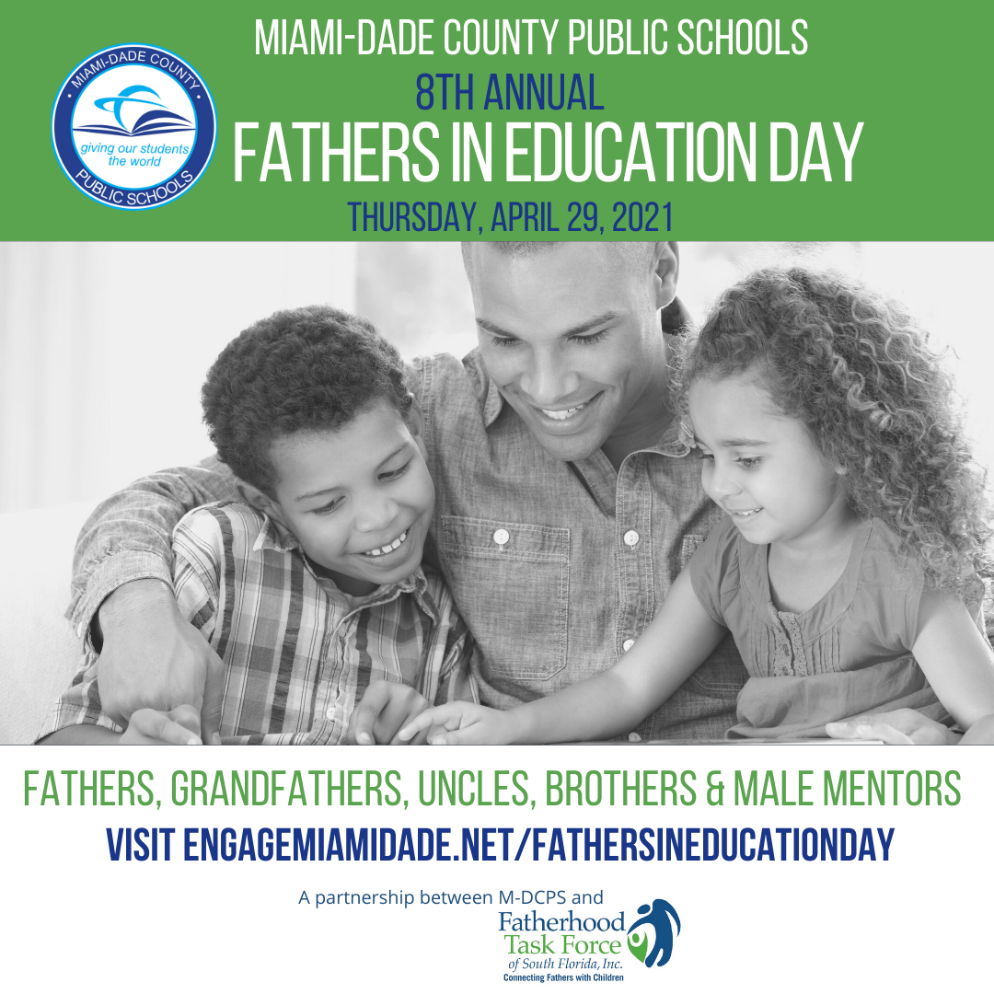 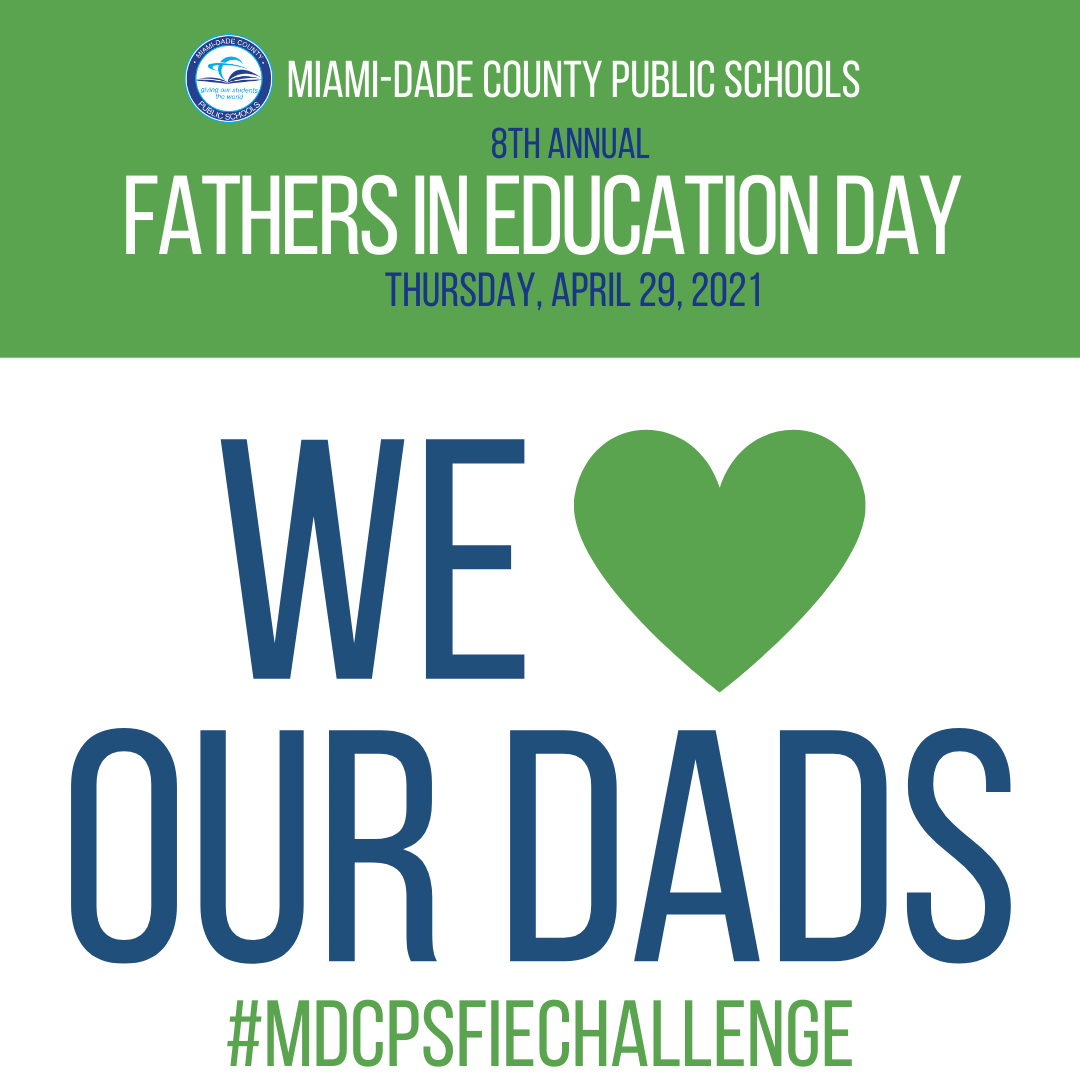 